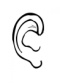 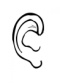 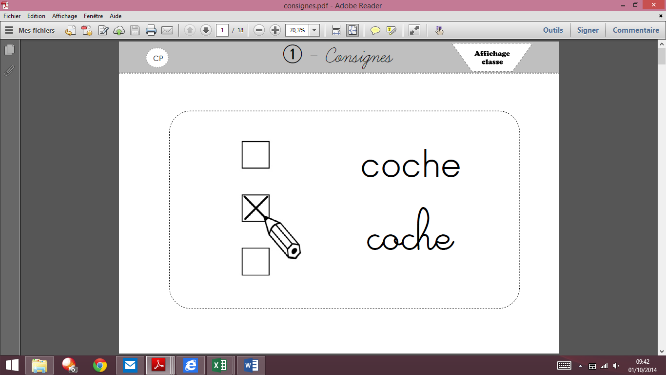   ❶             Coche la case quand tu entends le son [m].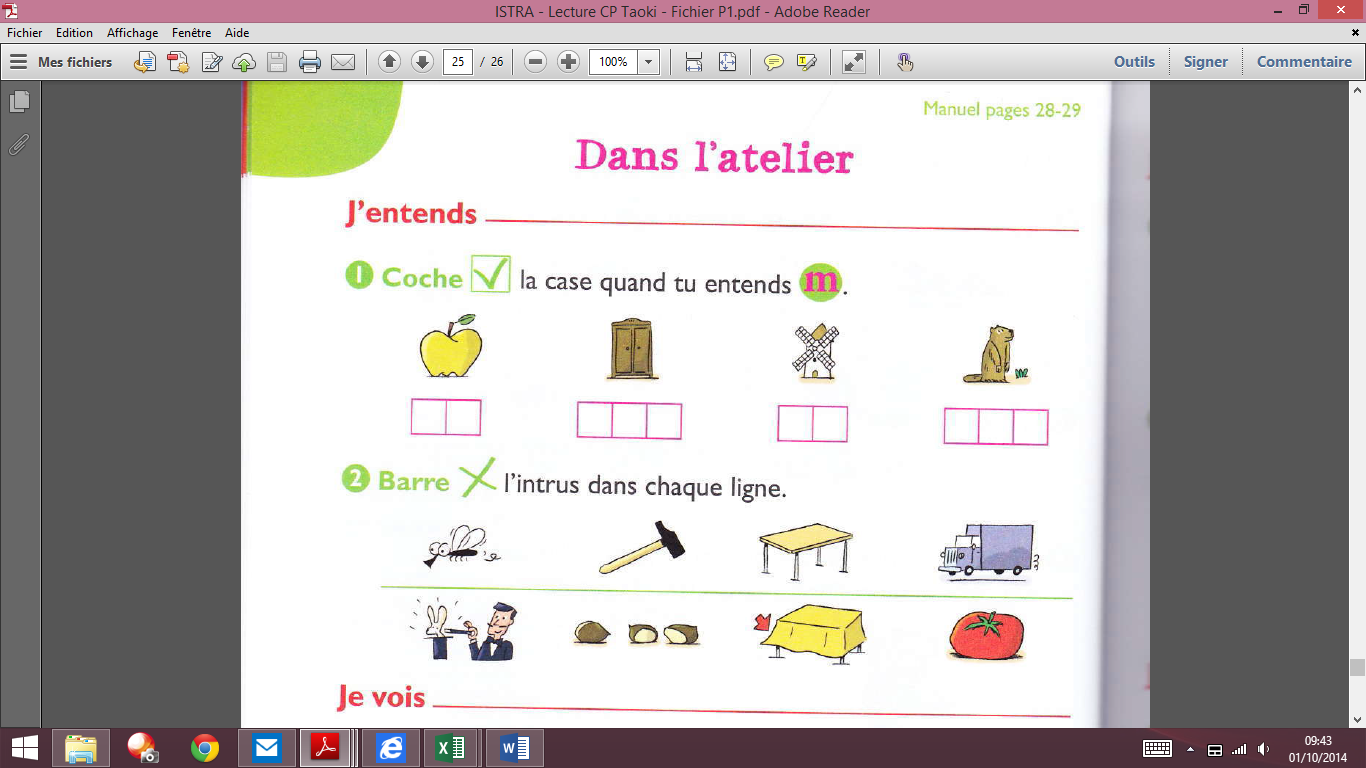 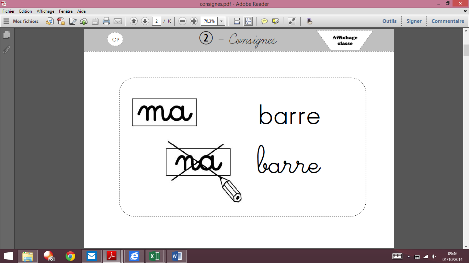 ❷                  Barre l’intrus dans chaque ligne.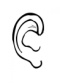   ❶             Coche la case quand tu entends le son [m].❷                  Barre l’intrus dans chaque ligne.